Verbale riunione Consiglio Direttivo del 27.11.2023In data 27.11.2023 alle ore 18:00 si è riunito in modalità di videochiamata il Consiglio Direttivo dell’Associazione FIAB Roma Ruotalibera.Sono presenti: la Presidente Silvia Francesca Pietra, il Vicepresidente Walter De Dominicis, i Consiglieri Fabio Boaselli, Roberto Cavallini, Luigi Menna, Rocco Romeo, Lucio Gregorini (a partire dalle ore 19:05), per discutere e deliberare sul seguente ORDINE DEL GIORNO1. Festa del Tesseramento 2024: resoconto.2. Conferenza dei Presidenti: resoconto.3. Consulta Cittadina Sicurezza Stradale, Mobilità Dolce e Sostenibilità: resoconto.4. Riunione soci attivi: definizione data e ordine del giorno.5. Fornitura di completi per ciclismo agli accompagnatori, magliette per i soci, spillette.6. Aggiornamento sito web.7. Ripristino del calendario con cadenza almeno quadrimestrale.8. Programmazione corsi. Corso di manutenzione e corso accompagnatori.9. Programmazione cicloviaggi.10. Partecipazione dei soci, in qualità di uditori, al Consiglio Direttivo.11. Varie ed eventualiAssume la Presidenza Silvia F. Pietra, svolge le funzioni di Segretario Rocco Romeo. Punto 1 Festa del Tesseramento 2024: resoconto.Luigi Menna illustra brevemente il rendiconto della Festa del Tesseramento, svoltasi in data 10.11.2023 presso la ciclofficina Macchia Rossa. A fronte di un totale incassato di € 1.000,00  e di un totale spese di € 276,96, è stato registrato un incasso netto pari a €723,05 €. La partecipazione dei soci alla festa è stata buona ed il Consiglio Direttivo concorda nel dare una valutazione positiva dell’iniziativa.Punto 2 Conferenza dei Presidenti: resoconto.La Conferenza dei Presidenti delle associazioni aderenti a FIAB si è tenuta quest’anno il 17-18-19 novembre a Ferrara. Per Ruotalibera hanno partecipato la Presidente, Silvia F. Pietra, il Vicepresidente Walter De Dominicis e il Consigliere Rocco Romeo. Luigi Menna ha partecipato in qualità di Tesoriere Nazionale FIAB.  La Presidente illustra sinteticamente i risultati della Conferenza, evidenziando alcune delle problematiche emerse, tra le quali il calo dei volontari, registrato dall’Istat a seguito della pandemia, e l’invecchiamento della popolazione che si riflette sulle associazioni, in cui l’età media degli iscritti è molto alta. L’esigenza è quindi quella di mettere in campo delle azioni per promuovere l’ampliamento del numero degli under 45.Per quanto riguarda gli itinerari ciclistici, la Presidente evidenzia che in Conferenza è emersa la necessità di promuovere e di ricercare i fondi necessari all’istallazione di apposita segnaletica, lungo il percorso Eurovelo 5 (via Romea Francigena) e Eurovelo 7 (ciclovia del Sole), nei tratti da Roma verso il Sud Italia. Si concorda di pubblicare sul sito web dell’Associazione tutti i materiali e le presentazioni relativi alla Conferenza dei Presidenti, in modo da poter essere condivisi dai soci. Punto 3 Consulta Cittadina Sicurezza Stradale, Mobilità Dolce e Sostenibilità: resoconto.La Presidente informa che il giorno 24 Novembre 2023 si è tenuta l’Assemblea Plenaria della “Consulta Cittadina Sicurezza Stradale, Mobilità Dolce e Sostenibilità”.  L’Assemblea ha provveduto al rinnovo della struttura dirigente della Consulta attraverso l'elezione dei futuri componenti, alla presenza dell'Assessore alla Mobilità del Comune di Roma Eugenio Patanè e con la direzione di Fabrizio Benvenuti di Roma Mobilità. In particolare, l'Assessore Patanè ha indicato, nella persona dell'Avv. Enzina Fasano, dell’Associazione Salvaciclisti, il nuovo Presidente della Consulta.L’Assessore ha inoltre indicato i membri della Commissione di Coordinamento: Monica Zelinotti, Nicola Ammendolea, Patrizia Palazzoli ed Oliver Zyka.I rappresentanti delle Associazioni iscritte nell'elenco della Consulta, oltre a ratificare il Presidente, hanno votato il Vicepresidente, i 4 membri degli Organismi associativi ed il Componente delle Istituzioni ed Enti Pubblici. Di seguito i nominativi:Vicepresidente: Mauro Tanfi (delegato dall'Associazione ASC "TUTTI A RUOTA"-Villaggio Prenestino)Commissione di Coordinamento degli Organismi Associativi: Alessandra Bonfanti (Legambiente), Alessandra Agnello (Osservatorio Bikeconomy), Stefano Casini (Associazione Salvaciclisti), Alessio Marsili (Fiab Associazione Bici Pa).Commissione di Coordinamento delle Istituzioni ed Enti Pubblici: Roberto Pallottini (INU Istituto Nazionale di Urbanistica – Sez. Lazio)Punto 4 Riunione soci attivi: definizione data e ordine del giorno.Dopo ampia discussione sul ruolo dei soci attivi e sulla eventuale riunione dei volontari che hanno aderito negli ultimi anni ai diversi gruppi di lavoro, si decide di riunire solo i referenti dei diversi gruppi per controllare le liste dei soci attivi ed eventualmente aggiungere nuovi soci che volessero collaborare con l’Associazione. Appena possibile, dopo aver verificato la disponibilità dei referenti, sarà comunicata la data della riunione.  Punto 5 Fornitura di completi per ciclismo agli accompagnatori, magliette per i soci, spillette.Il Consigliere Boaselli illustra un preventivo per la produzione di magliette e pantaloni con il logo dell’associazione, da destinare agli accompagnatori ed ai soci. In merito alla fornitura di completi per ciclismo agli accompagnatori, le opinioni divergono tra chi li ritiene superflui e chi li considera invece necessari; tra chi li fornirebbe gratuitamente e chi chiederebbe invece un contributo agli accompagnatori. Anche per quanto attiene la fornitura di magliette ai soci, i punti di vista sono divergenti. Rocco Romeo ribadisce l’importanza di dare visibilità all’associazione, mediante l’utilizzo di spillette e di magliette con il logo di Ruotalibera, così come peraltro indicato anche dalla Conferenza dei Presidenti. Il CD concorda sull’acquisto delle spillette; in merito alle magliette l’argomento sarà reinserito all’ordine del giorno del prossimo Consiglio Direttivo.Punto 6 Aggiornamento sito web.Fabio Boaselli spiega ai presenti di avere effettuato, insieme a Lucio Gregorini, una disamina sullo stato del sito web e di avere verificato che si trova in una condizione di criticità tale da richiederne al più presto il suo completo rifacimento. Boaselli evidenzia che per l’obsolescenza del sito e per le numerose modifiche alle quali è stato sottoposto negli anni, è più oneroso intervenire sul vecchio sito per aggiornarlo, piuttosto che crearne uno del tutto nuovo. La soluzione migliore appare quindi quella di creare un nuovo sito; il vecchio potrà essere conservato come archivio, collegato al nuovo tramite un link, oppure, con un’operazione più onerosa, le informazioni di interesse contenute nel vecchio sito potranno essere riversate nel nuovo. Gregorini evidenzia che si può inserire un contatore sugli accessi al vecchio sito in modo da comprendere se ha un senso mantenerlo, oppure dismetterlo incorporando gli elementi di interesse nel nuovo. I presenti approvano all’unanimità la proposta di creare il nuovo sito; di conseguenza Boaselli e Gregorini si impegnano a definirne le specifiche e ad individuare il soggetto che lo realizzerà.Nel corso della riunione, con riferimento al punto 10 dell’ordine del giorno, inerente la partecipazione dei soci al Consiglio Direttivo, Menna specifica che questo è già tuttora possibile, nel caso però in cui esista una motivazione che la giustifichi. Al riguardo, al fine di rendere i soci maggiormente partecipi delle attività dell’associazione, la Presidente propone di organizzare più di una assemblea all’anno. Dato il protrarsi della riunione, i presenti decidono di rimandare la discussione dei restanti punti all’ordine del giorno al prossimo Consiglio Direttivo.Alle ore 20:00 la riunione si conclude.IL SEGRETARIO							LA PRESIDENTEf.to Rocco Romeo 						       Silvia Francesca Pietra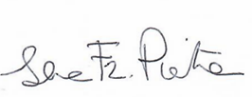 Rendiconto Festa del tesseramento 2024Rendiconto Festa del tesseramento 2024Rendiconto Festa del tesseramento 2024Rendiconto Festa del tesseramento 2024Incasson. 30 tessere ordinarie€ 900,00n. 4 tessere ridotte€ 100,00 Totale incassato€ 1000,00 SpeseAcquisto alimenti e stoviglie€ 176,95Musica€ 100,00Totale spese€ 276,96Netto incassato€ 723,05